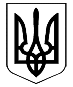 ВЕЛИКОДИМЕРСЬКА СЕЛИЩНА РАДАБРОВАРСЬКОГО РАЙОНУ КИЇВСЬКОЇ ОБЛАСТІР І Ш Е Н Н ЯПро надання дозволу на розробку детального плану територіїРозглянувши заяву ДП «Дельта Ф’юче» щодо надання дозволу на розробку детального плану території, керуючись Законом України «Про регулювання містобудівної діяльності», ст. 12 Земельного кодексу України, ст. ст.  25, 26 Закону України « Про місцеве самоврядування в Україні», враховуючи позитивні висновки та рекомендації постійної комісії з питань земельних відносин та охорони навколишнього природного середовища, селищна радаВ И Р І Ш И Л А:Надати дозвіл ДП «Дельта Ф’юче» на розробку детального плана території  земельних  ділянок  площами  1.5000  га    та   1.5000  га,   кадастрові  номери 3221281201:01:111:0004  та  3221281201:01:111:0002  для  будівництва машинобудівного підприємства для виготовлення машин і апаратів для цукрової галузі в смт Велика Димерка Броварського району Київської області.Укласти договір на розроблення проекту детального плану території з організацією, що  має  фахівців  з  відповідними  кваліфікаційними сертифікатами.Фінансування робіт з розроблення проекту детального плану території здійснити за рахунок коштів землекористувача.Контроль за виконанням цього рішення покласти на постійну комісію з питань земельних відносин та охорони навколишнього природного середовища.Селищний голова                                                              А.Б. БочкарьовЗемлевпорядник                                                                О.М. Рубанка смт Велика Димерка16 січня  2018 року№  77  ІV – VІІ